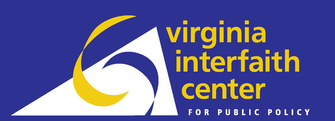 Alternative Community Service ToolkitHelp your neighbors:Avoid jail timePayback court fines and feesMeet new peopleContribute to the communityVirginia Interfaith Center for Public Policy1716 E Franklin StreetRichmond, VA  23223(804) 643-2474www.virginiainterfaithcenter.orgTable of ContentsI.   Introduction II.  Becoming a Service SiteEligibility Requirements Key QuestionsContact Your Local Probation SupervisorPreparation Forme) 	TimesheetsIV. Virginia Probation Supervisor Directory* *If your regional supervisor is not listed, he or she may be found at the Virginia Department of Justice’s exhaustive Agency DirectoryIntroductionThere are many people in Virginia who need to do community service as either an alternative to jail time or as a means of paying off court fines and fees.  This is referred to as “Alternative Community Service.” In Virginia if you owe court fines and fees, you could lose your driver’s license unless you get on a payment plan or arrange to do community service to pay off the debts.In a few communities, there are terrific programs for alternative community service.  If you live in these communities and you want to help people avoid jail time or pay off court debts, connect first with these organizations:Arlington, City of Alexandria, City of Falls Church:  Offender Aid and Restoration (www.oaronline.org)Alexandria:  Volunteer Alexandria (www.volunteeralexandria.org)Fairfax:   Volunteer Fairfax  (www.volunteerfairfax.org)Offering community service options at your congregation or nonprofit workplace introduces people to good and concerned people in the community.  Many people get jobs through networking and support for moving forward in their lives.  Having extra help with tasks that you need done is also good for the congregation or organization.This simple toolkit outlines how your congregation or nonprofit can become a service site (if you aren’t located in one of the communities listed above), and what you need to consider in providing effective service.Thank you for your commitment to helping make a difference in people’s lives.Becoming a Service Site:Introduction to Alternative Community ServiceEligibility Requirement:Your organization must be at least one of the following: a 501(c)(3) organization, a religious institution, or a government agency.Be prepared to verify nonprofit status if applicable.Key Questions:Discuss with the members of your congregation or organization the following questions:Do you have staff or volunteers who could supervise people doing community service?  How will you orient the probationer?What types of crimes would you not want the probationer to be convicted of? What types of crimes would your organization be comfortable with? Important Note: Keep in mind that most participants doing community service as an alternative to jail time are first time offenders and have participants have only been convicted of nonviolent crimes.  For those looking to pay off fines or fees after they come out of jail, they may have other convictions, but these will not normally be coordinated through the regional supervisors. What type of work do you want the probationer to do? Examples of tasks include sorting/organizing materials, landscaping, data entry, office help, cleaning, painting, providing customer service, or distributing food or clothes. Some probationers have limited skills. Others may have many technical skills. Think of tasks that can be done in blocks of time.  Most folks assigned community service are assigned to do 24-25 hours, 50 hours, 75 hours or 100 hours of community service. The above questions are commonly brought up when meeting probation supervisors, and filling out VICPP’s sample application may be an effective way to organize your answers.Contact Your Local Probation Supervisor:Contact the director of the agency serving your region using either the condensed directory below or the DoJ’s exhaustive directory. If you choose to use the DoJ’s directory, then make sure you follow the steps below:Check to see that the “Program Type” is listed as either CCPT or CCContact the head of the agency (he or she should be the first individual labeled in bold with an asterisk) using the number phone number listed on the left Whether talking over the phone or sending an email, ask the probation supervisor for a face-to-face meeting. A personal appointment will give you the opportunity to have questions answered and get a better understanding of the overall process.  Ask about the keeping of hour logs. In some cases, the probationer will not be permitted to handle the hour logs at any time. Each region varies, so clarifying this before receiving a probationer is imperative. Be prepared to inform the probation supervisor of the orientation process you typically go through with new volunteers. We suggest that you treat the probationer as you would a new volunteer, and have him or her go through the same training and paperwork.Preparation FormComplete this form as a way of preparing for the conversation with the probation supervisor.Name of Organization:__________________________________________________________________________Are you a religious congregation or a 501c3 organization:__________________________________Address:__________________________________________________________________________________________Phone:____________________________________________________________________________________________Contact person:__________________________________________________________________________________Contact’s phone and email:_____________________________________________________________________Are there probationers with certain kinds of convictions you would not want?  (For example, if you have children around, you would not want someone convicted of child molestation.)Could you handle someone with a first-time drug conviction or underage alcohol conviction?  (These are common.)What jobs do you need people to do?Who can supervise the person?How will you orient the person?TimesheetsTypically, the probation supervisors act as the go-between for your organization and the corresponding court. However, in some scenarios, your organization may be responsible for sending the documents directly to the court (e.g. community service in lieu of court costs/fines). The number of hours per week and period of service vary depending on the severity of the sentence.  Probationers are given a set number of hours to serve and a time period within which to complete the service.  The supervisor may request status updates on the progress and behavior of the probationer. It is vital that your organization promptly reports any violations of either the supervisor’s guidelines or your own to the probation supervisor. Also, your organization retains the right to terminate a probationer at any time. With any luck, your experience receiving and employing these probationers will go smoothly. Thank you for giving these men and women the opportunity to partake in an alternative to incarceration.Virginia Probation Supervisor DirectoryBy Region:(Last Updated May 2017)Accomack		Carletha Ayres-Harmon, Case Manager Supervisor	(757) 302-2034, ext. 101Albemarle		Patricia L. Smith, Executive Director			(434) 296-2441Alexandria		Desha Hall-Winstead, Director				(702) 746-4547Alleghany		Krystal Hullette, Director				(540) 562-3489Amelia			Renee T. Maxey, Director				(434) 392-8261Appomattox		Renee T. Maxey, Director				(434) 392-8261Arlington		Winston Marcus, Director				(703) 228-0125Augusta		David T. Pastors, Director				(540) 886-1008Bath			Krystal Hullette, Director				(540) 562-3489Bedford		Cynthia Plummer, Director				(434) 455-3750Bland			Jennifer Powers, Director				(540) 562-3489Botetourt		Krystal Hullette, Director				(757) 564-2311Buena Vista 		David T. Pastors, Director				(434) 455-3750Campbell		Cynthia Plummer, Agency Director			(757) 543-0200, ext. 101Carroll			Jennifer Powers, Director				(540) 994-5061Charles City		Harold “Hal” Diggs III, Director			(804) 318-8220Chesapeake		Corinna “Cori” Craver, Director			(804) 318-8220Chesterfield		Drew Molloy, Director					(703) 228-0125Colonial Heights 	Drew Molloy, Director					(540) 562-3489Covington		Krystal Hullette, Director				(540) 562-3489Craig			Krystal Hullette, Director				(540) 562-3489Culpepper		Andrew Lawson, Director				(540) 727-3450Danville		Freda H. Holliday, Director				(434) 476-1183Essex			Hope Brooks, Director					(804) 445-0600Falls Church		Winston Marcus, Director				(540) 562-3489Fairfax City		Colin McDonald, Director				(703) 246-2153Fairfax County		Colin McDonald, Director				(703) 246-2153Fauquier		Thomas Pavelko, Director				(540) 422-8080Floyd			Jennifer Powers, Director				(540) 994-5061Franklin City		Vanessa Greene, Program Coordinator		(757) 514-7460Galax			Jennifer Powers, Director				(540) 994-5061Giles			Jennifer Powers, Director				(540) 994-5061Gloucester		Hope Brooks, Director					(804) 445-0600Grayson		Jennifer Powers, Director				(540) 994-5061Halifax			Freda H. Holliday, Director				(434) 476-1183Hampton		Andy Warriner, Director				(757) 926-6960Hanover		Maranda Tyler-Traynham, Director			(804) 365-6873Henrico		Gary Hughes, Director					(804) 501-5184Highland 		David T. Pastors, Director				(757) 564-2311Isle of Wight		Vanessa Greene, Program Coordinator		(757) 514-7460James City		Harold “Hal” Diggs III, Director			(757) 302-2034, ext. 101King and Queen	Hope Brooks, Director					(804) 445-0600King Williams		Hope Brooks, Director					(804) 445-0600Lancaster		Auriel Walker, Director				(804) 333-6014Lexington		David T. Pastors, Director				(757) 564-2311Loudon			Jim Freeman, Director					(703) 777-0207Lynchburg		Cynthia Plummer, Agency Director			(434) 455-3750Matthews		Hope Brooks, Director					(804) 445-0600Middlesex		Hope Brooks, Director					(804) 445-0600Montgomery		Jennifer Powers, Director				(540) 994-5061New Kent		Harold “Hal” Diggs III, Director			(540) 562-3489Newport News		Andy Warriner, Director				(757) 926-6960Norfolk			Mechelle B. Smith, Director				(757) 441-1413Northampton		Carletha Ayres-Harmon, Case Manager Supervisor	(757) 302-2034, ext. 101Northumberland	Auriel Walker, Director				(804) 333-6005Pittsylvania		Freda H. Holliday, Director				(434) 476-1183Poquoson		Harold “Hal” Diggs III, Director			(757) 564-2311Pulaski			Jennifer Powers, Director				(540) 994-5061Radford		Jennifer Powers, Director				(540) 994-5061Rappahannock		Thomas Pavelko, Director				(540) 422-8080Richmond City		Jennifer MacArthur, Program Manager		(804) 646-8955Richmond County	Auriel Walker, Director				(804) 333-6014Roanoke City		Krystal Hullette, Director				(540) 562-3489Roanoke County	Krystal Hullette, Director				(540) 562-3489Rockbridge		David T. Pastors, Director				(540) 886-1008Salem			Krystal Hullette, Director				(540) 562-3489Southampton		Vanessa Greene, Program Coordinator		(757) 514-7460Staunton		Gary Gunter, Coordinator				(276) 988-5583Suffolk			Vanessa Greene, Program Coordinator		(757) 514-7460Tazewell		David T. Pastors, Director				(540) 562-3489Waynesboro		Harold “Hal” Diggs III, Director			(757) 564-2311Westmoreland		Auriel Walker, Director				(804) 333-6005Williamsburg		Harold “Hal” Diggs III, Director			(757) 564-2311Wythe			Jennifer Powers, Director				(540) 994-5061York			Harold “Hal” Diggs III, Director			(757) 564-2311For additional contacts, visit the:  VA Department of Justice CBP & PS Agency Directory